Given: 30.06.20Test: 07.07.20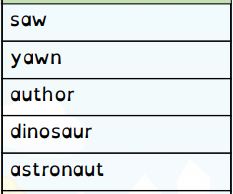 Spelling Test: Year 3 Given: 30.06.20Test: 07.07.20SpellingspleasureislanddislocatedisadvantagedecidesurveyexactlybravelyordinarypromiseSpellingsexpressionmusicianreluctantlygroupscenecirclesolarsupermarketbicycleexcept